Eastern European Families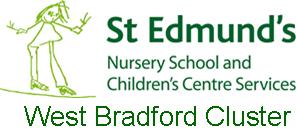 Request for additional support Phone: 01274 544922 or 01274 545425 (Slovak/Czech/Polish helpline) Vitajte v združení detských center západného Bradfordu. Sme tu, aby sme pomohli všetkým rodinám, ktoré majú die?a do veku 5 rokov. Vo všetkých našich centrách sa koná mnoho aktivít; rodinám tiež ponúkame oporu a poradenstvoProsíme vás, aby ste pridali akékoľvek ďaľšie poznámky na zadnú stranu. Please add additional notes over the page.This form can be faxed to 01274 499440Meno hlavného opatrovníka/opatrovníčky:Main carer nameAdresa rodiny:Family addressCentrum:CentreTelefónne číslo:Phone numberMeno najmladšieho dieťaťa:Name of youngest childVek najmladšieho dieťaťa:Age of youngest childV čom potrebujete pomôcť/poradiť:V čom potrebujete pomôcť/poradiť:V čom potrebujete pomôcť/poradiť:Aktivity v detskom centreChildren’s centre activitiesKojenie Breastfeeding Začíname čítať (Book Start), alebo ako sa hrať doma Book Start or Play in the HomeUmiestnenie v škôlke pre 2 ročné deti2 year old nursery placeUmiestnenie v škôlke pre 3 – 4 ročné deti          3 – 4 year old nursery place          Rodinné financieFamily financeKontrola/revízia zabezpečenia domácnosti proti požiaru       Fire safety check       Kontrola bezpečnosti v domácnosti    Home safety check    Očkovania Immunisations Orálne zdravie Oral health Ako prestať fajčiťStopping smokingIné  – uveďte podrobnostiOther – please specifyFormulár vyplnil/-a:Form completed by:Podpis:Signed:Dátum:Date:Form received by:Signed:Date:Actions taken:Actions taken:Actions taken:Actions taken:Actions taken:Actions taken: